                         Муниципальное бюджетное общеобразовательное учреждение«Средняя общеобразовательная школа № 51»Интеллектуальная  игра по математике  «Математический бой»Разработала:  Устинова Н.А., учитель математики, первая квалификационная категория г. Прокопьевск2016г.                                              Интеллектуальная игра                                                «Математический бой»                                                     5 классы     Цель: Повышение  уровня  математической культуры учащихся  5 классов.    Задачи:  1. Расширить  зону  активного познания  учащихся 5 классов,   учить  решать нестандартные задачи.2. Развивать      логическое  мышление   учащихся, интуицию, сообразительность,   умение  работать в группах и самостоятельно.3. Воспитывать   умения и навыки      работы   в команде, уважение   к сопернику,   чувство  ответственности.Игра носит соревновательный характер и вызывает живой интерес у участников. Среди заданий данной игры имеются логические и шуточные математические зада-чи, ребусы.Оснащение:  Плакаты,  мультимедийное оборудование. Участники игры: 2 команды. ХОД ИГРЫ:   I.  Приветствие команд .1 команда:    Нам без математики нельзя,  
Математика для нас важна -  
Делает нас сильными и мудрыми она.  
Снова всех сплотила нас она,  
В этом зале вместе собрала. 2 команда:  
Математика везде нужна,  
Помогает в жизни нам она,  
Корабли водить на море, строить города.  
Будем с математикой дружить,  
Интересней будет в жизни жить.  
II.  Игра. На   экране   таблица:Каждый вертикальный столбец на поле - зона математических  вопросов:        на 5 баллов, 10 баллов, 15 баллов и 20 баллов (могут быть: литературные , исторические, музыкальные, спортивные  или другие ). Команды по очереди выбирают вопросы и пробуют дать правильный ответ.Задачи на 5 баллов:В каком случае сумма двух чисел равна первому слагаемому? (Второе слагаемое равно 0)Мельник пришел на мельницу. В каждом из четырех углов он увидел по 3 мешка, на каждом мешке сидело по 3 кошки, а каждая кошка имела при себе троих котят. Спрашивается, много ли ног было на мельнице?(Две ноги мельника, ибо у кошек и котят не ноги, а лапы.)Два отца и два сына купили 3 апельсина и разделили их поровну. Как это могло случиться? (Дед, отец, сын)Бревно пилят на 10 частей. Сколько надо сделать распилов? ( 9 распилов)Задачи на 10 баллов:Старому дедушке надо перенести с огорода в погреб 108 мешков с картофелем. Он позвал на помощь внуков. Внуки разбились на пары, и каждой паре досталось по три мешка. Сколько внуков у дедушки?( 72 )108 : 3 =  36 пар внуков.  36 · 2 =   72 внуковВо время прогулки по лесу Вини - Пух каждые 40 м находил гриб. Какой путь он прошёл от первого гриба до последнего, если всего он нашёл 15 грибов?(560)Жуликов, задержанных во время облавы на рынке, посадили в камеры полицейского участка. Когда их распределили по одному жулику в камеру, то одному жулику камеры не хватило. А когда посадили по двое, одна камера оказалась лишней. Сколько было жуликов и сколько камер? (Жуликов 4, камер 3)У Пончика на комбинезоне 17 карманов:       10 карманов спереди остальные – сзади. В передних карманах лежат по 2 пончика, а сзади – по 3. Сколько всего пончиков у Пончика?(41)Задачи на 15 баллов:Вини – Пух до прихода к Кролику весил 2 килограмма. У кролика он  съел 4 банки сгущенного по четверть килограмма каждая и 8 банок меда по полкило. Сколько стал весить Вини – Пух после обеда?  (7 кг)Масса бидона с молоком 32 кг, без молока 2 кг. Какова масса бидона, заполненного наполовину? ( 17кг)Одна сторона прямоугольника в 3 раза длиннее другой,  а периметр равен 72см. Найдите длины сторон прямоугольника. (9см и 27см)Определите,  сколько всего треугольников изображено на рисунке: (28)Задачи на 20 баллов:Когда послезавтра станет вчера, то сегодня будет так же далеко от воскресенья, как тот день, который был сегодня, когда вчера было завтра. Как вы думаете, какой сегодня день недели?(среда)3 курицы за 3 дня снесут 3 яйца. Сколько яиц снесут 9 кур за 9 дней? (3 куры за 1 день - 1 яйцо
9 кур за 1 день 9 яиц
9 кур за 3 дня - 27 яиц )III.  «Реши  ребус»  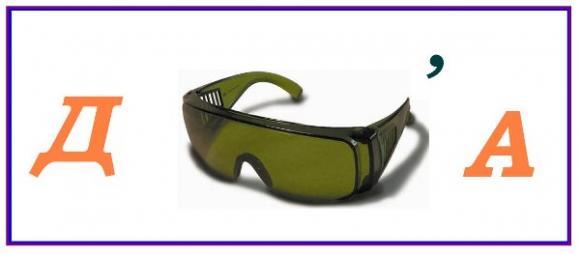 (дочка)(силач)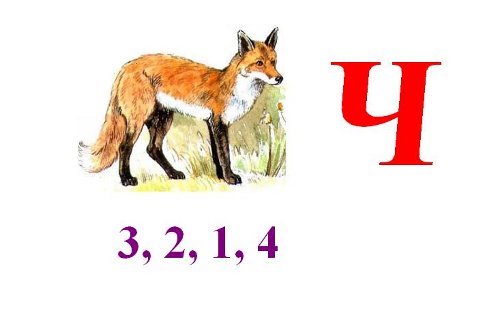 IV.    «Задай  вопрос». Ведущий предлагает карточки с ответами, предполагаемые вопросы учащиеся сами должны сформулировать.  Вопросы:Как называется результат сложения?Как называют малую меру времени?Назовите единицу измерения объема жидкости?Назовите фамилию древнегреческого математика. Что означает математический знак в виде полумесяца?Равенство, содержащее неизвестное число, обозначенное буквой, что это?Как называется    промежуток времени в 24 часа?Назовите   два выражения, которые соединены знаком равно. Как называется   упражнение, для выполнения которого необходимо думать, вычислять, записывать?Как называется    часть прямой, соединяющей две точки? Что означает  символ @ в России?Как называется    устройство для вывода информации на бумажном носителе?Как называется    жесткий диск по-другому  ?Как называли первые счеты?Как называется     информация, хранящаяся на внешнем носителе и объединенная общим именем? V.  Рефлексия.  Жюри  подводит итоги.  Команды обмениваются   своими впечатлениями от игры.  Команды, активные игроки награждаются  призами.№5 баллов10 баллов15 баллов20 баллов1????2????3????4????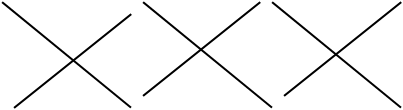 